администрация ПОСТАНОВЛЯЕТ:Признать утратившим силу постановление администрации муниципального района «Печора» от 16.09.2016 г № 954 «Об утверждении перечня товаров, работ и услуг, при поставке, выполнении и оказании которых, в 2016 году допускается изменения по соглашению сторон срока исполнения контракта, и (или) цены контракта, и (или) цены единицы товара, работы, услуги, и (или) количества товара, объема работ, услуг предусмотренных контрактами, срок исполнения которых завершается в 2016 году».Настоящее постановление вступает в силу со дня принятия.3. Настоящее постановление подлежит размещению на официальном сайте администрации муниципального района «Печора».4. Контроль за исполнением настоящего постановления возложить на Первого заместителя руководителя администрации МР «Печора» Канищева Андрея Юрьевича.Глава муниципального района - 
руководитель администрации                                                              В.А. СеровАДМИНИСТРАЦИЯ МУНИЦИПАЛЬНОГО РАЙОНА «ПЕЧОРА»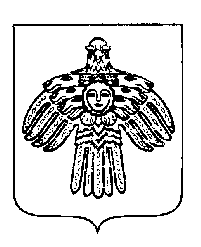 «ПЕЧОРА»  МУНИЦИПАЛЬНÖЙ  РАЙОНСААДМИНИСТРАЦИЯ ПОСТАНОВЛЕНИЕШУÖМПОСТАНОВЛЕНИЕШУÖМПОСТАНОВЛЕНИЕШУÖМ«16» сентября 2021 г.г. Печора,  Республика Коми                               №  1076   О признании утратившим силу постановления администрации муниципального района «Печора»                  от 16.09.2016  № 954